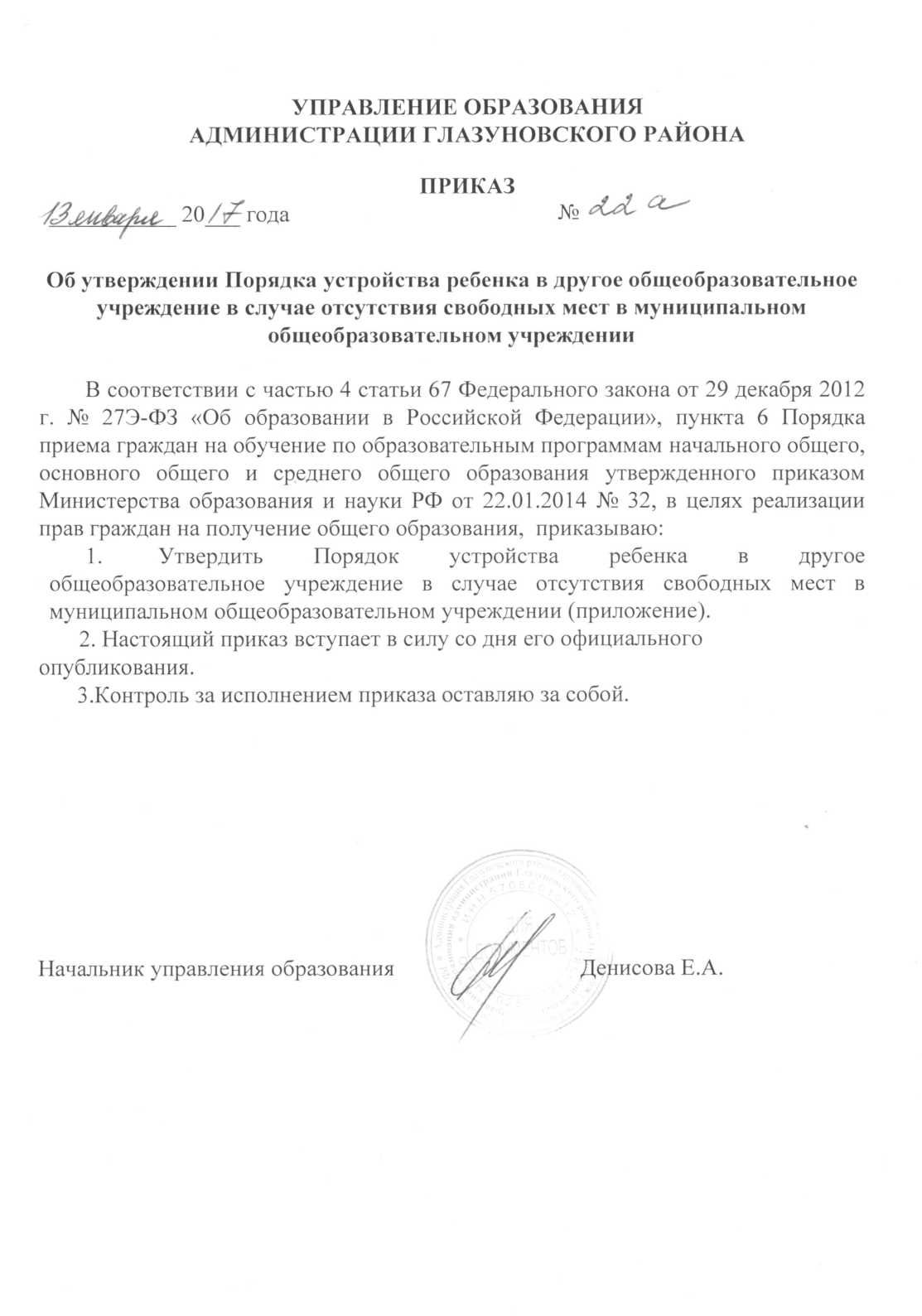 Приложение к приказу управления образования                                                                                       №22а от 13 января 2017 годаПорядок устройства ребенкав другое общеобразовательное учреждение в случае отсутствиясвободных мест в муниципальном общеобразовательном учрежденииНастоящий Порядок устройства ребенка в другое общеобразовательное учреждение в случае отсутствия свободных мест в муниципальном общеобразовательном учреждении (далее - Порядок) регламентирует устройство ребенка в муниципальное общеобразовательное учреждение (далее – общеобразовательное  учреждение) для обучения по основным общеобразовательным программам начального общего, основного общего и среднего общего образования (далее - общеобразовательные программы), в случае отсутствия свободных мест в закрепленном муниципальном общеобразовательном учреждении по обращению родителей (законных представителей) ребенка.Действие настоящего Порядка распространяется на учреждения, реализующие общеобразовательные программы.В приеме в учреждение может быть отказано только по причине отсутствия свободных мест.Учреждения обеспечивают размещение на своих официальных сайтах в сети «Интернет» информации о количестве свободных мест для приема по каждому классу.Информацию о наличии свободных мест в общеобразовательных учреждениях  родители (законные представители) ребенка могут получить в общеобразовательных учреждениях, на их официальных сайтах в сети «Интернет», в Управлении образования администрации Глазуновского района (далее - управление образования).Сведения об адресах официальных сайтов общеобразовательных учреждений указаны на сайте администрации Глазуновского района в разделе «Официальная информация».Родители (законные представители) на основе информации о наличии свободных мест обращаются в любое общеобразовательное учреждение с целью устройства ребенка для обучения по общеобразовательным программам.В случае отказа в приеме ребенка руководитель общеобразовательного учреждения выдает родителям (законным представителям) документ, содержащий мотивированный отказ в приеме ребенка. Родители (законные представители) обращаются лично в управление образования, предъявив документ, содержащий мотивированный отказ в приеме ребенка в общеобразовательное учреждение (приложение № 1).Местонахождение Управления образования:303340, Орловская область, Глазуновский район,п. Глазуновка, ул. Ленина, д.120Номер телефона для справок: 8 (48675) 2-16-65Электронный адрес: glazroo@mail.ru График работы управления образования: понедельник - пятница: 8.30 - 17.30, перерыв: 13.0- 14.00.Выходной: суббота, воскресенье.      9.Уполномоченный	специалист управления образования на основе анализа информации о наличии свободных мест в течение 3-х рабочих дней с момента обращения родителей (законных представителей) решает вопрос об устройстве ребенка в общеобразовательное учреждение, выдает родителям (законным представителям) один экземпляр направления в общеобразовательное учреждение (приложение №2), второй экземпляр остается в управлении образования.Приложение № 1 к Порядку устройства ребенка в другое общеобразовательное учреждение случае отсутствием свободных мест в общеобразовательном учреждении(На бланке общеобразовательного  учреждения)УведомлениеУважаемый(ая)	Ф.И.О. родителя (законного представителя) Уведомляем Вас о том, что в связи с отсутствием свободных мест в(наименование общеобразовательного  учреждения)и на основании ст. 67 Федерального закона РФ от 29.12.2013 № 273-ФЗ «Об образовании в Российской Федерации», п. 6 Приложения к приказу Министерства образования и науки РФ от 15.02.2012 № 107 «Об утверждении Порядка приема граждан в общеобразовательные организации» в приеме Вашегоребенка	 отказано.Ф.И.О. ребенкаДиректорПриложение № 2 к Порядку устройства ребенка в другое общеобразовательное  учреждение в случае отсутствием свободных мест в общеобразовательном учрежденииУПРАВЛЕНИЕ ОБРАЗОВАНИЯАДМИНИСТРАЦИИ ГЛАЗУНОВСКОГО РАЙОНАул. Ленина, д. 120, п. Глазуновка, Орловская область, 303340Тел.: (48675) 2-16-65, е-mail: glazroo@mail.ruОКПО 02112884,  ОГРН 1025700559587,  ИНН/КПП 5706001012/570601001НАПРАВЛЕНИЕВ	(наименование общеобразовательного учреждения)обучающегосяФИО ребенка, дата рожденияВЫДАНОФИО родителя (законного представителя)ОСНОВАНИЕ:Отказ в приеме ребенка в общеобразовательное учреждение по причине отсутствия свободных мест.Согласие родителейЯ,(Ф.И.О. родителя (законного представителя) ребенка)согласен /согласна обучать (перевести) своего ребенка в(наименование общеобразовательного учреждения)Дата		Подпись	 Ф.И.О. родителяДата выдачи направления	Начальник управления образования	Ф.И.О.